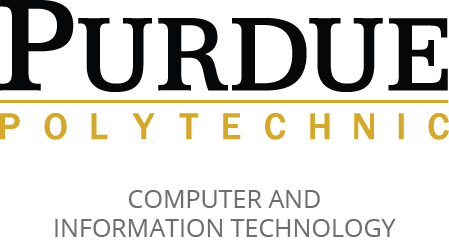 To:		Dr. Marcus Rogers, Department Head, CITFrom:	Date:		[insert date here]Subject:	Request for Funding to Support Travel for Scholarly Activities		See instructions and guidelines at:  https://tech.purdue.edu/degrees/ms-computer-and-information-technology/thesis-and-directed-project-resources/travel-funding.A.  Purpose of TravelB.   Amount of funds requestedC.   Rationale for Travel	D.   Supplemental Sources of FundingI have pursued the other potential sources of funding:N/A = “not applicable”E.   CIT Funding Received for Previous Scholarly-related TravelDocument any previous travel funding received from CIT.F.   Evidence of Graduate Student Activity Beyond ClassroomSee aforementioned web page for examples.F.   Evidence of Faculty Support for your RequestAttach at least one letter of support from your faculty advisor, major professor, or research faculty supervisor.G.   MiscellaneousProvide any other relevant information that might justify your request.H.   Commitment I acknowledge that if travel funds are committed by CIT, I will also commit to present my work, for which the funds were granted, to other CIT venues such as courses, seminars, and student clubs.______________________________________________	________________(your signature)							(date of signature)Print, sign, attach faculty letter(s) of support, and submit to CIT department office.Date RequestedSourceAmount RequestedAmount ReceivedN/AFunds I am willing to personally commitN/ADateVenue or EventAmount ReceivedOutcomes or BenefitsDateVenue or Event